At HomeRose Park Elementary parents joined staff to develop ideas about how families can support students’ success in reading and math. Families may have other ideas to add to this list.Have fun with math. Use materials in the math kit to explore math at home. Try to attend Family Fun nights or get information from the PTA or my child’s teacher if we can’t attend. Play word games with the new vocabulary words and find ways to use these words in family conversations.At HomeRose Park Elementary parents joined staff to develop ideas about how families can support students’ success in reading and math. Families may have other ideas to add to this list.Have fun with math. Use materials in the math kit to explore math at home. Try to attend Family Fun nights or get information from the PTA or my child’s teacher if we can’t attend. Play word games with the new vocabulary words and find ways to use these words in family conversations.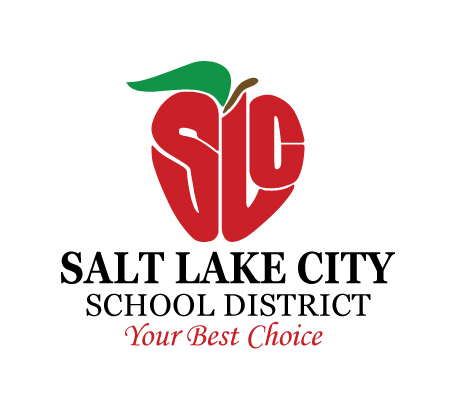 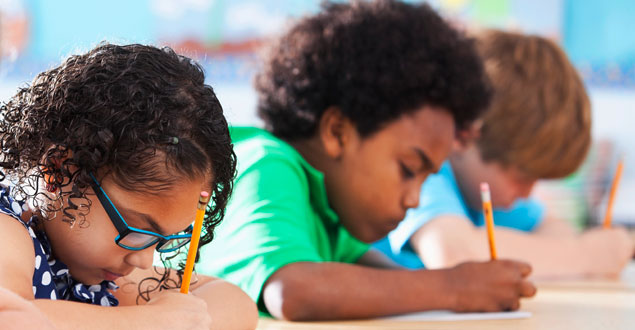 